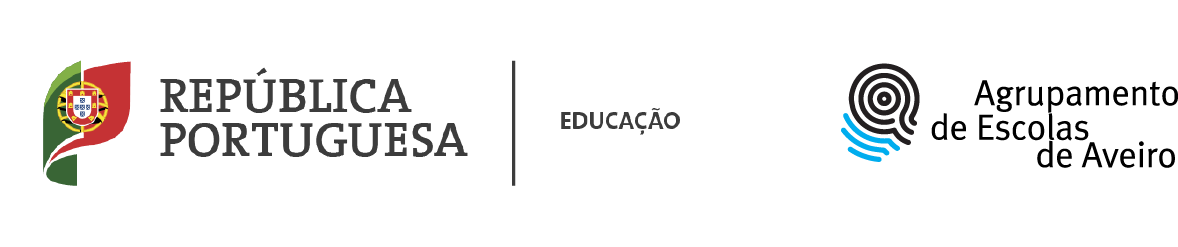   Lista de candidatos ao Conselho Geral- AlunosLISTA	Afixada em ____/_____/2021Data de entrada:	____/____/2021	O Presidente do Conselho Geral_______________________________	             (Jorge Miguel Gonçalves)Candidato EfetivoAno/TurmaCandidato EfetivoCandidato SuplenteAno/TurmaCandidato SuplenteDelegados ou Representantes (Facultativo)Delegados ou Representantes (Facultativo)Ano/TurmaEfetivoSuplenteProponentesProponentesProponentesAno/Turma